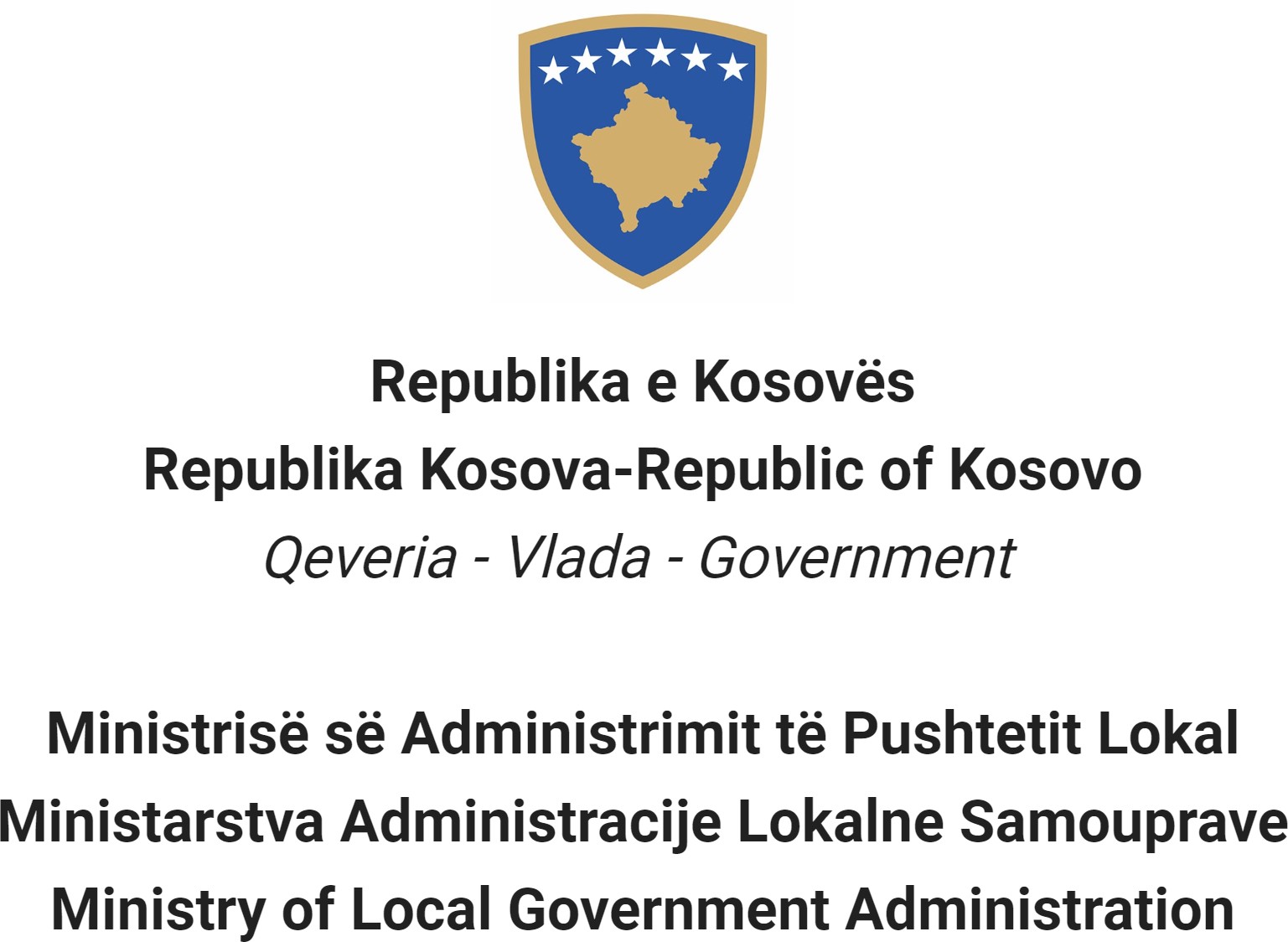 Prema Zakonu br. 06 / L - 114 za službenike u izdavaštvu, član 38 (1,2,3 i 4) i Uredba (KRK) BR. 16/2020 o prijemu i karijeri u državnoj službi Republike Kosovo, član 40 Ministarstva Administracije Lokalne Samouprave objavljuje:KonkursKretanje unutar kategorijeSamo postojeći državni službenici iste kategorije zaposleni u istoj ili drugoj instituciji državne službe imaju pravo da se prijave u ovom postupkuNaziv radnog mesta	Viši Službenik za Opštinski UčinakPozicija klasa	Profesionalni 1Koeficijent/Plata	8Br. traženi	1Datum obavesti	09/11/2022Rok za prijavu	24/11/2022 - 01/12/2022Institucija	Ministarstva Administracije Lokalne SamoupraveOdeljenje	Odeljenje za Učinak i Transparetnost OpštinaDivizija	Odsek za Ocenjivanje i Razvoj Učinka  Radno mesto	sprat 11, bivša “Rilindija”Br. Reference	RN00010339Kod	RPC00040301. Opšti opis posla položajaObavlja važne poslove iz delokruga profesionalne odgovornosti;Doprinosi u specijalizovanoj oblasti kao i savetuje i sprovodi relevantne procedure u skladu sa stručnim znanjem;Sprovodi politike i pravila za razvoj novih metoda delovanja u određenoj oblasti rada;Rukovodi se od strane rukovodilaca i radi uz pomoć zvaničnika višeg nivoa u pitanjima politike ili složenijih pitanja, gde je potrebno veće stručno-tehničko znanje i iskustvo;Analizira podatke koje prikupljaju opštine, a koji se odnose na ocenu učinka;Utvrđuje uslove i kriterijume za vrednovanje rada opština;Razvija indikatore za vrednovanje učinka opština;Razvija sistem za procenjivanjje (evaluaciju) učinka opština;Identifikuje najbolje prakse u regionu ili šire u vezi sa zahtevima za unapređenje veština opštinskih službenika;Identifikuje i razvija oblasti na koje evaluacija učinka treba da bude fokusirana u budućnosti;Priprema nedeljne, mesečne i godišnje izveštaje o radu;Obavlja i druge poslove za potrebe odeljenja na zahtev načelnika odeljenja i šefa odeljenja.Uslovi za kretanje unutar kategorije i posebni zahteviDa je civilni službenik iste kategorije za koju apliciraDa je civilni službenik potvrđen u zadatku prilikom kretanja unutar profesionalne kategorije.Da nije kažnjavan nekom disciplinskom merom koja još uvek nije zastarela.Da je najmanje 'dobro' ocenio rezultate rada, najmanje tokom poslednjih dve godine ocenjivanja.U slučaju konkurisanja za kretanje unutar profesionalne kategorije da su ocenjeni dobro u poslednjoj godini.Opšti formalni zahteviPotrebno obrazovanje:. Diploma univerzitetskih studija u oblasti ekonomskih i pravnih nauka.delokruga profesionalne odgovornosti najmanje 240 kredita/ECTS ili ekvivalentne njima. (U slučaju da su krediti prikupljeni kao rezultat Bachelor ili Master diplome, oblast Master diplome treba da bude ista ili nastavak(specijalizacija) Bachelor diplome.Posebne formalne kvalifikacije:Potrebno radno iskustvo: Najmanje dve (2) godine stručnog radnog iskustva u oblasti za koji se sprovodi postupak popunjavanja slobodnog radnog mesta.Opšti (znanja, veštine i karakteristike) potrebni zahteviDuboko i specijalizovano znanje u specifičnoj profesionalnoj oblasti.Visok nivo profesionalnog ili tehničkog znanja odgovarajuće oblasti i razumevanje oblasti koje su povezane sa dužnostima i odgovornostima;Široko poznavanje oblasti, istraživačkih metoda, koje pomažu u pripremanju osnovnih ili analitičkih izveštaja.Veštine logičnog rezonovanja i analize.Veštine za donošenje nezavisnih profesionalnih procena i za vršenje diskrecije nad pitanjima i za davanje značajnog doprinosa u razvoju i sprovođenju politika.Istraživačke, analitičke, ocenjivačke i veštine u formulisanju preporuka i stručnih saveta.Komunikacione veštine i lični uticaj, uključujući veštine zastupanja. Poznavanje engleskog jezika.Dokumentacija koju treba podnetih za apliciranjeKopija diplome koje su izdale obrazovne institucijeKopija dokaza o radnom iskustvuKopija dokaza o obukamaKopija ocena za poslednje dve godineDokument koji dokazuje da nemate disciplinske mere koje još nisu istekleDatum objavljivanja rezultata nakon preliminarne verifikacijeLista kandidata koji ispunjavaju uslove za kretanje u kategoriji biće objavljena najkasnije do datuma 08/12/2022, na elektronskom portalu za zapošljavanje (https://konkursi.rks-gov.net )Datum, mesto i vreme kada će se realizovati usmeni intervju27.12.2022 sprat 11 u bivša zgrada “Rilindija”,, u10:30 časova.Oblast znanja, sposobnosti i kvaliteta koji će se ocenjivati u usmenom intervjuOvo dobro poznavanje zakonodavstva lokalne samouprave, posebno veoma dobro poznavanje principa dobrog upravljanja;Ova sposobnost da se radi samostalno i kao deo tima (radni tim);Dokazana sposobnost za stratešku viziju, spretnost i sposobnost planiranja i sprovođenja različitih planova;Imaju veoma dobre međuljudske veštine i održavaju redovan kontakt sa organima za donošenje odluka;Izvrsne komunikacione veštine;Ovo poznavanje službenih jezika;Ovo poznavanje engleskog jezika;Poznavanje rada na računaru (Microsoft Office aplikacije, Internet, itd.)Dobro poznavanje sa interesovanjem za socio-ekonomska pitanja je poželjno.Način ocenjivanja kandidata/aplikanataIntervjuNačin obaveštavanja /komunikacije sa kandidatimaPutem e-pošte i portala za elektronsko zapošljavanje (https://konkursi.rks-gov.net)Način apliciranjaPreko portala za elektronsko zapošljavanje (https://konkursi.rks-gov.net)Datum za objavljivanje rezultata za konačnu procenuNa kraju ocenjivanja kandidata, pobednik će biti objavljen putem portala za elektronsko zapošljavanje(https://konkursi.rks-gov.net). Svi kandidati koji učestvuju u ovom postupku biće pojedinačno obaveštenielektronskim putem.Të dhëna shtesë:Ne večinske zajednice i njihovi pripadnici imaju pravo za pravedno i proporcionalno zastupanje u civilnoj službi Kosova,kao što je specifikovano Zakonom.Nevećinske zajednice i njihovi pripadnici, nedovoljno zastupljeni pol i osobe sa invaliditetom podstiču se da se prijaveza oglašena radna mesta.Prijave predate nakon isteka roka neće biti prihvaćene i neispravne prijave će biti odbačene.